SeñalizaciónLas señales en los lugares de trabajo tienen como misión llamar tu atención rápidamente sobre objetos y situaciones que pueden ponerte en peligro. Así, en las empresas tiene que haber señales de advertencia, prohibición, obligación e información (extinción de incendios, salvamento o socorro).Las señales de seguridad se dividen en cuatro categorías, teniendo cada una de ellas una forma y color diferente:- SEÑALES DE ADVERTENCIA:Delimitan zonas peligrosas indicando precaución.Forma triangular, pictograma negro sobre fondo amarillo, bordes negros. Como excepción, el fondo de la señal “materias nocivas e irritantes” será de color naranja.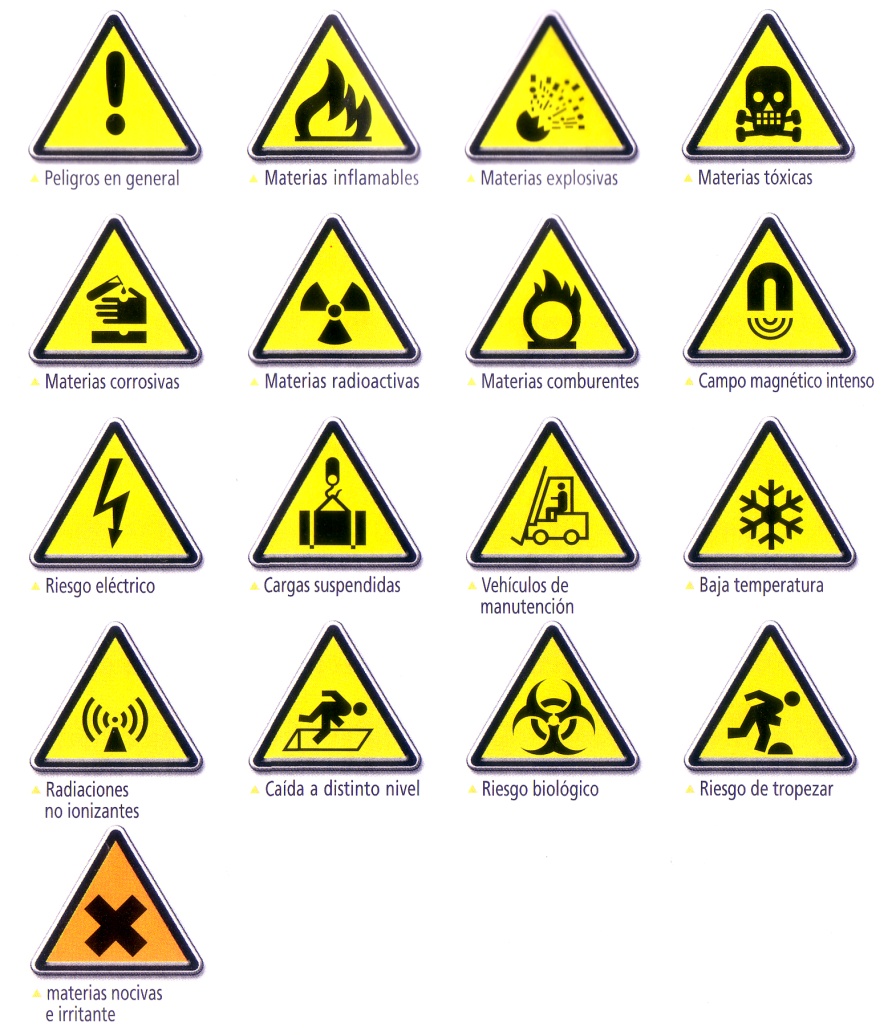 - SEÑALES DE PROHIBICIÓN:Nos indican lo que no debemos hacer.Forma redonda, pictograma negro sobre fondo blanco, bordes y banda rojos.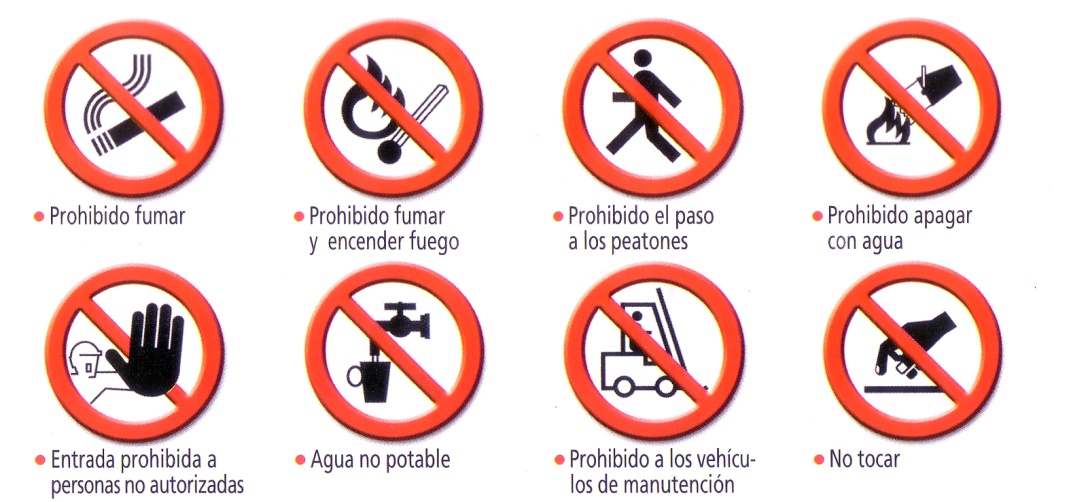 - SEÑALES DE OBLIGACIÓN:Nos indican lo que debemos hacer.Forma redonda, pictograma blanco sobre fondo azul.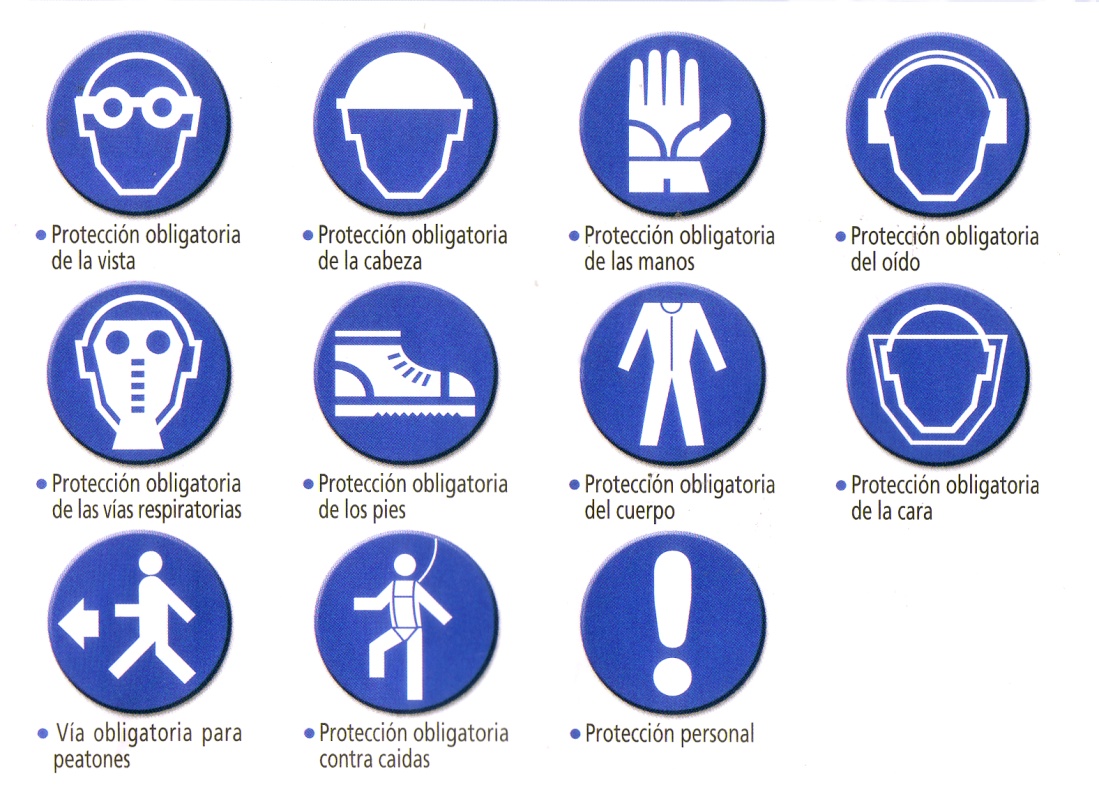 - SEÑALES DE INFORMACIÓN:Dentro de esta categoría de señales de información, debes diferenciar entre señales relacionadas con la extinción de incendios, y las de salvamento o socorro:- SEÑALES DE EXTINCIÓN DE INCENDIOS:Nos indican su localización.Son de forma rectangular o cuadrada con el pictograma blanco sobre fondo rojo.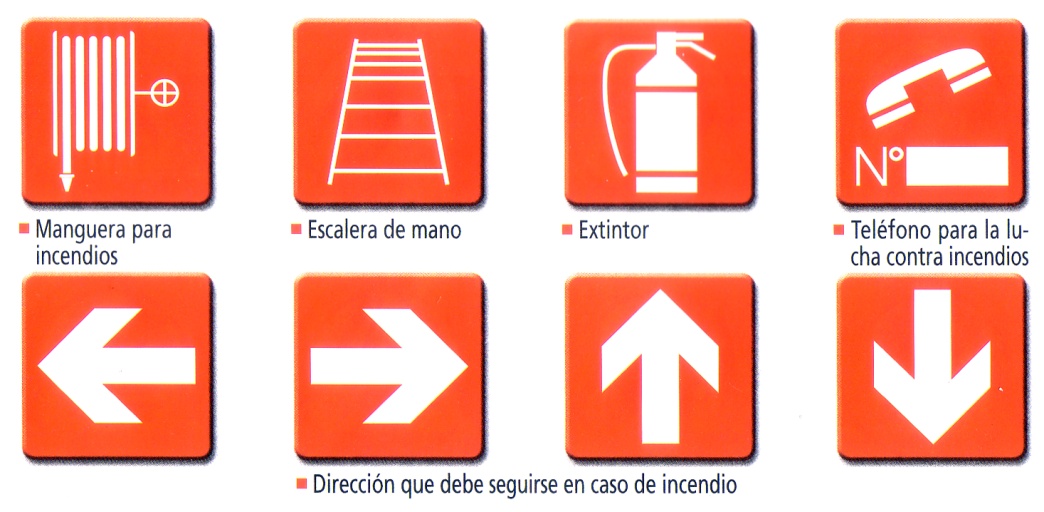 - SEÑALES DE SALVAMENTO O SOCORRO.Nos indican recorridos y salidas.Estas señales son de forma rectangular o cuadrada, con el pictograma blanco sobre fondo verde.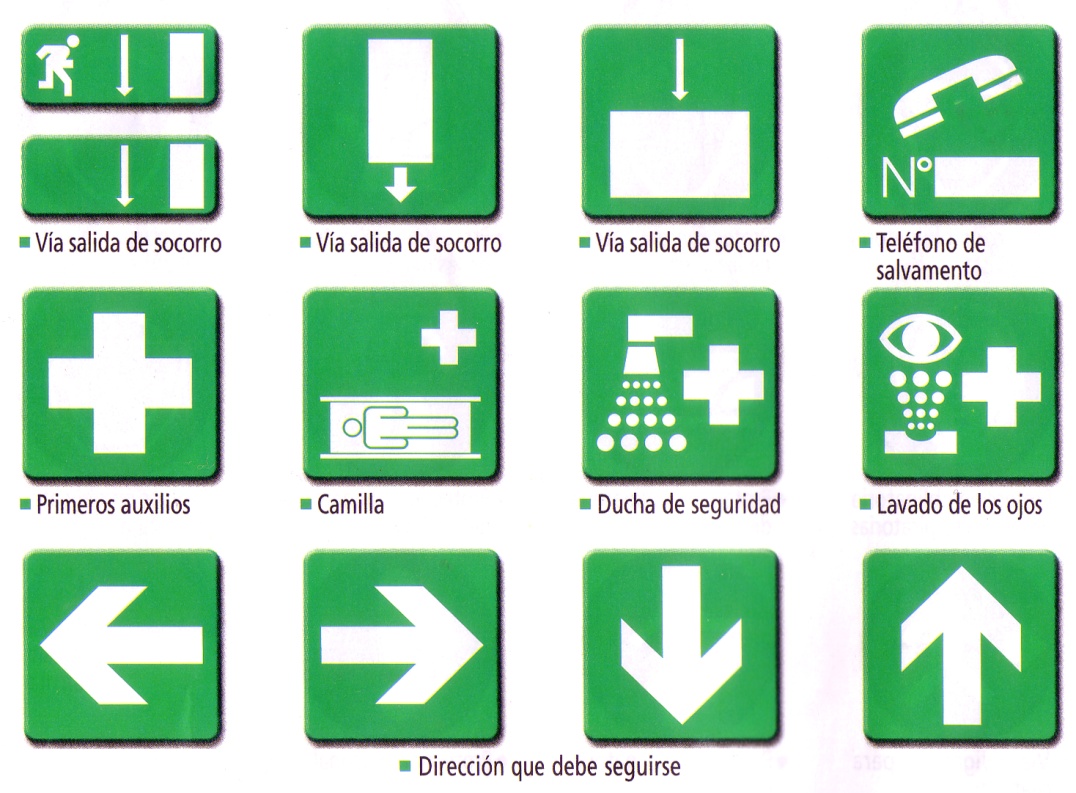 